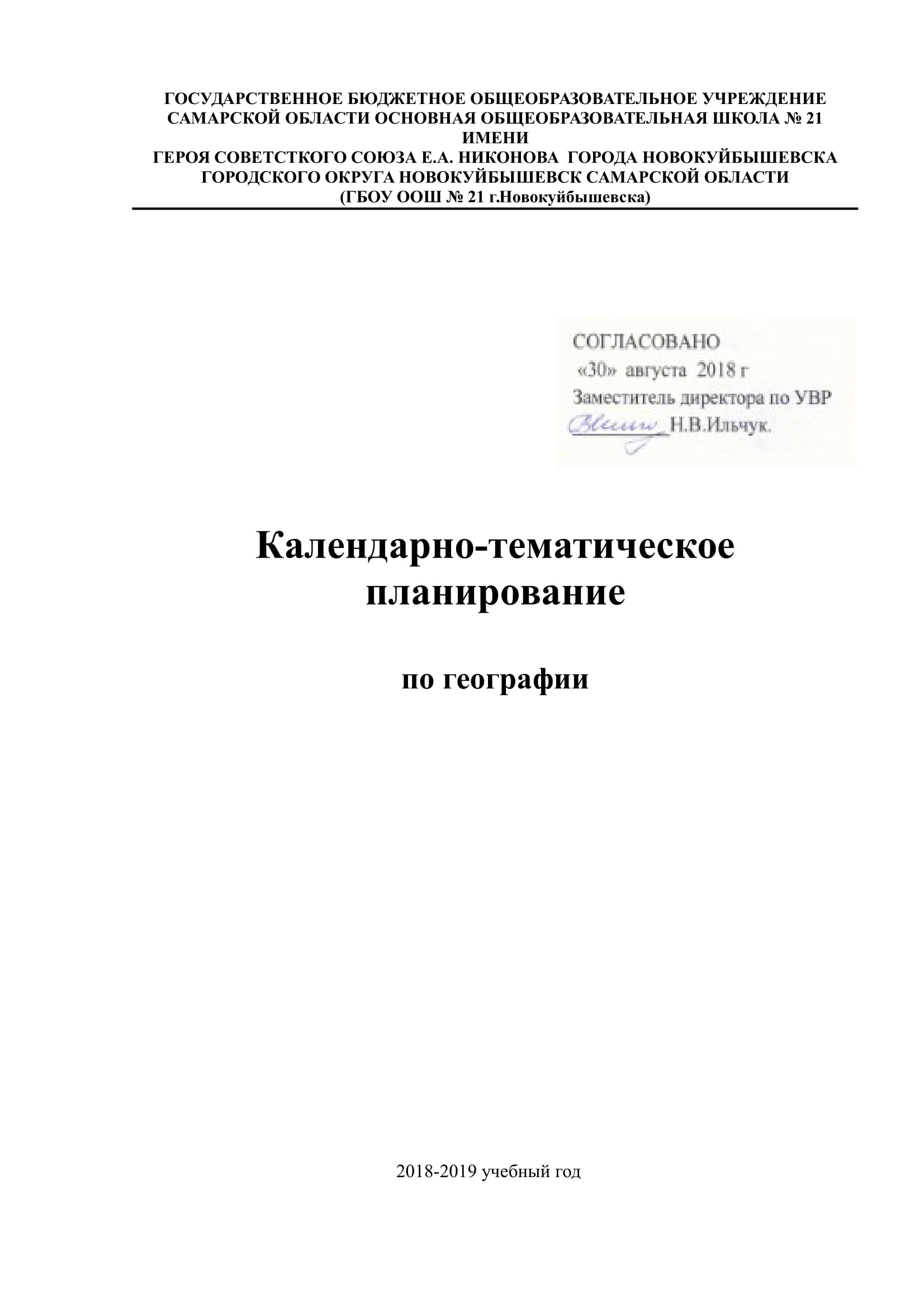 ГОСУДАРСТВЕННОЕ БЮДЖЕТНОЕ ОБЩЕОБРАЗОВАТЕЛЬНОЕ УЧРЕЖДЕНИЕ САМАРСКОЙ ОБЛАСТИ ОСНОВНАЯ ОБЩЕОБРАЗОВАТЕЛЬНАЯ ШКОЛА № 21 ГОРОДА НОВОКУЙБЫШЕВСКА ГОРОДСКОГО ОКРУГА НОВОКУЙБЫШЕВСК САМАРСКОЙ ОБЛАСТИ (ГБОУ ООШ № 21 г.Новокуйбышевска)446208, Россия, Самарская область, г. Новокуйбышевск, ул. Дзержинского 41а , тел. 8(8463522775)– факс 8(8463522775)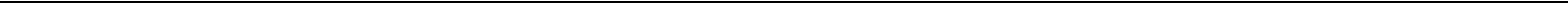 СОГЛАСОВАНО______________28.08. 2018 г.И.о директора Н.В.Ильчук____________________Календарно – тематическое планированиепо географии2018 – 2019 уч.годМесто учебного предмета в учебном планеУчебник:География 8 класс, Е.М. Домогацких, Н.И. Алексеевский. Москва Изд-во «Русское слово», 2015 годГеография в основной школе изучается с 5 по 9 классы, Общее количество учебных часов за 5 лет обучения – 272, из них по 34 часа в 5 и 6 – х классах ( по 1 часу в неделю), по 68 часов в 8 –х и 9-х классах (по 2 часа в неделю) и согласно учебному плану ГБОУ ООШ № 21 на 2018 – 2019 учебный год на изучение предмета «География» в 8 классе отводится 2 учебных часа в неделю, 68 часов в год.В рабочую программу не были внесены изменения в планируемое количество часов:Учебный процесс в ГБОУ ООШ № 21 осуществляется по триместрам, поэтому изучение предмета «География» в 8 классе будет проходить в следующем режиме:Рабочая программа по предмету «География» рассчитана на 68 учебных часов, в том числе для проведения:Названиеразделаили темыГеографическая карта и источникигеографическойинформации4Тематическое планирование уроков географии 8 классПРИЛОЖЕНИЕТРИМЕСТРТЕСТ №1Географическая карта и источники географической информацииКакой интервал изменения масштаба характерен для топографических карт:А) от 1:200000000 до 1:100000000 Б) от 1:20000000 до 1:10000000 В) от 1:200000 до 1:10000Какое из предложенных утверждений характеризует равноугольные проекции:А) эти проекции характеризуют площади без искажений, в них сильно нарушены углы и формы, но зато они удобны для измерения площадей проектовБ) эти проекции оставляют без искажений углы и формы контуров, они очень удобны для определения направления и прокладки маршрутов по азимуту, но наблюдаются значительные искажения площадейВ) это проекции, в которых в тех или иных произвольных соотношениях искажаются и площади,и углы, и формыВыберите масштабы, хар-ные для топографических карт:А) в 1 см 100 км Б) в 1 см 50 м В) в 1 см 1000 м Г) в 1см 2500 км Д) в 1см 350 мЧто хар-ет математическую основу карт? Ответ запишите в виде последовательности букв алфавитном порядке:А) картографическая проекцияБ) площадь изображаемой территорииВ) градусное изображение территорийГ) система координатД) масштабРасставьте перечисленные методы географ.исследований в хронологическом порядке отсамого раннего к самому молодому по времени возникновения :А) картографическийБ) статистическийВ) комьютерныйГ) полевойУстановить соответствие:7. Дополните утверждение:Географическая карта – это _________________________________________________, математически определенное изображение__________________________________, на котором все объекты показаны в принятой на этой карте системе _______________________________.Дополните утверждение:Угол между линией меридиана и направлением магнитной стрелки называют ______________________________________. Если магнитная стрелка северным концом отклоняется вправо, то есть к востоку от меридиана, то______________называют_________________; если влево-__________________. ТЕСТ №2Россия на карте мираКакое место в мире занимает Россия по площади территории?А) первое Б) третье В) пятое Г) шестоеНа западе территория России граничит с:А) Норвегией, Швецией, Финляндией Б) Украиной, Грузией, Белоруссией В) Белоруссией, Молдавией, Украиной Г) Финляндией, Норвегией, БелоруссиейС какими из перечисленных стран Россия имеет сухопутную границу. Ответ запишите в виде последовательности букв в алфавитном порядке.А) Армения Б) Китай В) Норвегия Г) МолдавияД) КНДРРасставьте перечисленные государства в порядке возрастания их площади, начиная с наименьшейА) РоссияБ) Антарктида В) С.Америка Г) Австралия Д) Ю.АмерикаРасставьте перечисленные государства в порядке увеличения протяжѐнности их границ с Россией, начиная с наименьшейА) Норвегия Б) Латвия В) УкраинаУстановите соответствие между названием крайней точки и еѐ видомДополните утверждениеТерритория России протянулась с запада на восток почти на ________ км, а с севера на юг на______ км.Когда в Красноярске 18 часов(6 часовая зона), в Москве (2 часовая зона)?А) 8 часовБ) 14 часовВ) 21 часГ) 12 часовВ 10 часов по местному времени из Москвы вылетел самолѐт. Через 6 ч он совершил посадку во Владивостоке. Во сколько по местному времени самолѐт приземлился во Владивостоке?А) 9 ч Б) 23 ч В) 16 ч Г) 18 чТРИМЕСТРТЕСТ №3Природные зоны РоссииГлавной причиной отсутствия древесной растительности в степи является А) недостаточное увлажнение Б) распространение заболоченных участков В) короткое прохладное лето Г) низкое плодородие почвОсновными занятиями населения в зоне тундр являютсяА) рыболовство и земледелиеБ) земледелие и охотаВ) охота и оленеводствоГ) земледелие и собирательствоЗона арктических пустынь располагается в основном А) на островах СЛО Б) на полуостровах В) в заполярных горахГ) на южных берегах океанаГлавной причиной исчезновения некоторых видов животных в степи является А) неумеренная охота и браконьерство Б) разрушение естественных мест обитания В) изменение климат Г) недостаточное количество заповедниковСамым старым заповедником страны являетсяА) ТаймырскийБ) БаргузинскийГ) КандалакшскийД) Галичья гораНа территории России полупустыни распространены в пределах А) Колымской низм-ти Б) Прикаспийской низм-тиВ) Западно-Сибирской равнины Г) Северо-Сибирской низм-тиРасставьте природные зоны России по мере увеличения плодородия характерных для них почв, начиная с наименьшегоА) тундраБ) смешанный лес В) степь Г) тайгаУстановите соответствие между природной зоной и названием типичных для неѐ растенийПРИРОДНАЯ ЗОНА	РАСТЕНИЕ1)	Тундра	а) карликовая берѐзаУстановите соответствие между природной зоной и названием типичных для неѐДополните утверждение.Смешанные и широколиственные леса_____________________сплошной полосы. Данные природные зоны характерны для ____________________________________и______________.ПРАКТИЧЕСКАЯ РАБОТА №1Почвы РоссииСоставление характеристики зональных типов почв и выявление условий их почвообразования.ТВОРЧЕСКАЯ РАБОТА №1Климат РоссииСоставление презентаций и видеофильмов на тему «Климат России»ТВОРЧЕСКАЯ РАБОТА №2Гидрография РоссииСоставление характеристики одной из рек с использованием тематических карт и климатодиаграмм,определение возможностей их хозяйственного использования.ТРИМЕСТРПРАКТИЧЕСКАЯ РАБОТА №2Крупные природные районы РоссииСоставление описания одной из природных зон России по плануПРАКТИЧЕСКАЯ РАБОТА №3География Самарской областиОпределение особенностей ГП области.ПоПланируемое№програмПланируемое№Темапрограмколичествоп/пТемамеколичествоп/пмечасов(часов)часов(часов)1.Географическая карта и источники44географической информации2.Россия на карте мира443.История изучения территории России444.Геологическое строение и рельеф России555.Климат России776.Гидрография России887.Почвы России338.Растительный и животный мир России339.Природные зоны России6610.Крупные природные районы России121211.География Самарской области9912.Заключение33ПредметКоличество часов вКоличество часов вКоличество часов внеделютриместртриместргодIIIIIIГеография 8 класс220222668Вид работытриместртриместргодIIIIIIIКонтрольные работы (тесты)2114Практические работы112Лабораторные работыТворческие работы2222ЭкскурсииПроекты11ИсследованияКоличество часов на изучение темыПримернПримернаяТемы урокаТемы урокаизучениедатаПланируемые результатыПланируемые результатыПланируемые результатыПланируемые результатыТемы урокаТемы урокаизучениеурокаикаПланируемые результатыПланируемые результатыПланируемые результатыПланируемые результатыпроведенияХарактеристКоличествочасовнадеятельноКоличествочасовнатриместрПримернаядатадеятельноЛичностныеУУДПознавательныеУУДКоммуникативныеУУДРегулятивныеУУД№КоличествочасовнатриместрПримернаядатастиЛичностныеУУДПознавательныеУУДКоммуникативныеУУДРегулятивныеУУД№сти№ученикауученикаурНазваниеНазваниеоНазваниеНазваниеока1.Картаиеѐ11ПознавательнаяОсознаниеФормироваСамостоятеРаботая поматематическаяматематическаяценностиниельноплану,основагеографичпредставорганизосверятьПознавательнаяескоголения овыватьсвоиПознавательнаязнания,геогр.каручебноедействиязнания,геогр.каручебноедействияИсследовательскакте,взаимодес цельюкаяважнейшекартограйствие ви приСамостоятельнагофическогруппенеобходиСамостоятельнакомпоненй(определмостиятапроекциятьисправлянаучнойи, видахобщиетькартиныпроекцицели,ошибкимира.ираспредесамостояПрививатьУмениелятьтельно, вПрививатьУмениероли,диалоге слюбовьработатьроли,диалоге слюбовьработатьдоговариучителемучащихсясдоговариучителемучащихсясватьсясовершенктекстом,ватьсясовершенктекстом,друг сствовать2Топографическая картаТопографическая картаТопографическая карта11ктекстом,друг сствовать2Топографическая картаТопографическая картаТопографическая карта11окружаювыделятьдруг сствоватьокружаювыделять3Космическиеи11щейв немдругом исамостояцифровыеисточникидействитеглавноет.д.).тельноинформацииинформациильностиУмениеВыявлениевыработаУмениеВыявлениенные4Тестированный опросТестированный опрос11Осознаниеработатьгеографинные4Тестированный опросТестированный опрос11ОсознаниеработатьгеографикритериицелостноссческогооценкитиразличнследствиоценкитиразличнследствигеографичымияСлуховое иескогоисточникдвиженивизуальнзнанияамия Землиоеинформавосприятциииеинформацииумениевыделятьв нихглавное2Россия на41ГеографическоеГеографическое11СоздаватьФормироваОтстаиватьРаботая покартеположение Евразииположение ЕвразииПознавательнисторико-ниесвоюплану,мирааягеографичпредставточкусверятьмира2Природныеусловия  и11аягеографичпредставточкусверять2Природныеусловия  и11Практическаяескиелений озрения,своиресурсыобразы, отерриторприводитдействияСамостоятельииьс целью3Часовые пояса и зоныЧасовые пояса и зоны11Самостоятельтерриторияхииьс цельюнаяиРоссии,аргументи приикрайнихы,необходи4Тестированный опросТестированный опрос11икрайнихы,необходи4Тестированный опросТестированный опрос11границахкрайнихы,необходи4Тестированный опросТестированный опрос11границахточках,подтвермостиграницахточках,подтвермоститочках,подтвермостиграницахждать ихисправля,фактамитьприроднУметьошибкиыхУметьсамостояыхвзглянутсамостояусловияхвзглянуттельно; вусловияхь нательно; в,ь надиалоге с,ситуацидиалоге сресурсах,ситуациучителемресурсах,ю сучителемместном,ю ссовершенместном,другойсовершенпоясномдругойствоватьпоясномточкиствоватьточкивремени,времени,времени,зрения ичасовыхчасовыхчасовыхдоговарипоясахпоясахваться сЗемли иЗемли иЗемли илюдьмиРоссииРоссииинойпозиции3История41Русские землепроходцыРусские землепроходцыРусские землепроходцы11ПознавательнаяОтветственОтветственФормировФормировФормировОтстаиватьРаботая поизучения11-17 вековПрактическаяноеатьсвоюплану,территоротношениеотношениепредставлпредставлпредставлточкусверятьии РоссииСамостоятелькучебе,енияобобзрения,своиии России2ГеографическиеГеографические11Самостоятелькучебе,енияобобзрения,свои2ГеографическиеГеографические11наяуважительнуважительноткрытииоткрытииприводитдействияоткрытия в России 18-открытия в России 18-открытия в России 18-наяуважительнуважительноткрытииоткрытииприводитдействияоткрытия в России 18-открытия в России 18-открытия в России 18-оеииьс целью19 века19 векаоеииьс целью19 века19 векадоборжел.доборжел.освоенииосвоенииаргументи придоборжел.доборжел.освоенииосвоенииаргументи приотношениеотношениеЕвропейскЕвропейскЕвропейскы,необходи3ГеографическиеГеографические11отношениеотношениеЕвропейскЕвропейскЕвропейскы,необходи3ГеографическиеГеографические11кдругомуого Севераого Севераого Севераподтвермостиисследования в 20исследования в 20кдругомуого Севераого Севераого Севераподтвермостиисследования в 20исследования в 20человекучеловекуиждать ихисправлявекечеловекучеловекуиждать ихисправлявекеЗападнойЗападнойфактамитьЗападнойЗападнойфактамить4Рольгеографиив11Сибири,Уметьошибкисовременном миресовременном миреосвоенииосвоенииУметьсамостоясовременном миресовременном миреосвоенииосвоениивзглянутсамостояСибириивзглянуттельно; вСибирииь нательно; вДальнегоДальнегоь надиалоге сДальнегоДальнегоситуацидиалоге сВостока,Востока,оситуациучителемВостока,Востока,ою сучителемкамчатскикамчатскикамчатскию ссовершенкамчатскикамчатскикамчатскидругойсовершенхдругойствоватьхточкиствоватьэкспедициэкспедициэкспедициточкиэкспедициэкспедициэкспедицизрения ияхизрения ияхидоговаридр.исследодр.исследодр.исследодоговаридр.исследодр.исследодр.исследоваться сванийваться сванийлюдьмитерриторитерриторитерриторилюдьмитерриторитерриторитерриториинойи  России.и  России.и  России.инойи  России.и  России.и  России.позицииОбпозицииОбисследоваисследоваисследованияхСанниковаСанниковаСанникова,Обручева,Обручева,Обручева,Шмидта4Геологич1Геологическое11ПознавательнаяФормироваОтстаиватьСтавить иескоелетоисчислениеиПрактическаятьсвоюформулистроениегеологическая картапредставточкуроватьи  рельефСамостоятельление озрения,для себяи  рельеф2Тектоническое строениеТектоническое строение11Самостоятельление озрения,для себяРоссии2Тектоническое строениеТектоническое строение11наягеологичприводитновыеескомаргументзадачи.3Тектоническое строениеТектоническое строение11летоисчеы иПланирослении,подтвервать путигеохрон.ждать ихдостижен4Общие  черты  рельефаОбщие  черты  рельефа11геохрон.ждать ихдостижен4Общие  черты  рельефаОбщие  черты  рельефа11таблице,фактамиия целейРоссиитаблице,фактамиия целейРоссиигеолог.кагеолог.карте;о5Литосфера и человек11рте;остроенииземнойкоры(платформыискладчатыепояса);основныечертырельефа;мин.ресурсы ип.иск-е5Климат71Факторы, определяющиеФакторы, определяющие11ПознавательнаяПрививатьСоздавать,ОтстаиватьВыдвигатьРоссииклимат РоссииПрактическаялюбовьприменясвоюверсииучащихсять новыеточкурешенияСамостоятелькзнаки изрения,проблем2Распределение тепла иРаспределение тепла и11Самостоятелькзнаки изрения,проблем2Распределение тепла иРаспределение тепла и11наяокружаюсимволы,приводиты,влаги по территориивлаги по территориинаяокружаюсимволы,приводиты,влаги по территориивлаги по территориищеймодели иаргументосознаваРоссиищеймодели иаргументосознаваРоссиидействитесхемыы итьдействитесхемыы ить3Климаты РоссииКлиматы России11льностильностидляподтверподтверконечнырешениярешенияждать ихждать ихй4Воздушныемассы   и12учебныхучебныхфактамифактамирезультататмосферные фронтыатмосферные фронтыипознаватпознават5Атмосферные вихриАтмосферные вихри12познаватпознават5Атмосферные вихриАтмосферные вихри12ельныхельныхельныхельныхзадач:6Атмосфера и человекАтмосфера и человек12задач:6Атмосфера и человекАтмосфера и человек12схемысхемывихрей,вихрей,7Творческая работаТворческая работа12вихрей,вихрей,атм.фронатм.фронтов,видовсолн.радсолн.радиации;формулаформулакоэфф.увкоэфф.увлажненилажнения;климатогклиматограммы6Гидрогра81Моря,омывающие12ПознавательнаяОтветствеОтветствеФормироФормироОтстаиваОтстаиваСтавитьфиятерриторию Россиитерриторию РоссииПрактическаянноенноеватьтьсвоюиРоссииотношениотношенипредставпредставточкуточкуформулиРоссии2Характеристика РекиХарактеристика Реки12отношениотношенипредставпредставточкуточкуформули2Характеристика РекиХарактеристика Реки12Самостоятелье  кучебе,ленияозрения,зрения,роватьнаяуважительуважительморяхприводитприводитдля  себя3Реки РоссииРеки России12наяуважительуважительморяхприводитприводитдля  себя3Реки РоссииРеки России12ноеиСЛО,ТО,СЛО,ТО,аргументаргументновыеноеиСЛО,ТО,СЛО,ТО,аргументаргументновыедоборжел.доборжел.АО;ыизадачи.4Озѐра, болотаОзѐра, болота12доборжел.доборжел.АО;ыизадачи.4Озѐра, болотаОзѐра, болота12отношениотношениосновныосновныподтверподтверПланироотношениотношениосновныосновныподтверподтверПланироеке  хар-кие  хар-киждать  ихждать  ихвать пути5Природные льдыПриродные льды12еке  хар-кие  хар-киждать  ихждать  ихвать путидругомудругомуреки,фактамифактамидостижен6Великое оледенениеВеликое оледенение12человекучеловекурежиме ирежиме иия целейпитаниипитанииреки;главные7Гидросфера и человекГидросфера и человек12главные7Гидросфера и человекГидросфера и человек12рекиирекии8Творческая работа12озѐрастраны;болота,ледники,вечнаямерзл.7ПочвыПочвы31Формирование и12ПознавательнаяОтветствеОтветствеФормироФормироОтстаиваОтстаиваСтавитьСтавитьРоссииРоссиисвойства почвПрактическаянноенноеватьтьсвоюиотношениотношенипредставпредставточкуточкуформулиформули2Зональные типы почв12отношениотношенипредставпредставточкуточкуформулиформули2Зональные типы почв12Самостоятелье  к  учебе,е  к  учебе,ленияозрения,зрения,роватьроватьнаяуважительуважительпроцессепроцессеприводитприводитдлясебя3Практическая работа12наяуважительуважительпроцессепроцессеприводитприводитдлясебя3Практическая работа12ноеипочвообрпочвообраргументаргументновыеновыеноеипочвообрпочвообраргументаргументновыеновыедоборжел.доборжел.азования,азования,ыизадачи.задачи.отношениотношениплодородплодородподтверподтверПланироПланироекие,ждать  ихждать  ихвать путивать путидругомудругомугумус,фактамифактамидостижендостиженчеловекучеловекупочвеннпочвенния целейия целейыйгоризонтгоризонт;основныосновныетипыетипыпочвРоссии8РастителРастител31Растительный и12ПознавательнаяОтветственнОтветственнПреобразПреобразОтстаиватьОтстаиватьСтавитьиьныйиживотный мирПрактическаяоеовыватьовыватьсвоюсвоюформулиформулиживотныживотныРоссииотношениотношениинформаинформаточкуточкуроватьроватьймирСамостоятелье  кучебе,циюиззрения,зрения,длясебяРоссииРоссиинаяуважительуважительодногоприводитприводитновыеновыеноеивидаваргументаргументзадачи.задачи.2Ресурсы растительного и12ноеивидаваргументаргументзадачи.задачи.2Ресурсы растительного и12доборжел.доборжел.другойыиПланироПланироживотного мирадоборжел.доборжел.другойыиПланироПланироживотного мираотношениотношениподтверподтвервать путивать путиотношениотношениподтверподтвервать путивать путиРоссииРоссииекждать  ихждать  ихдостижендостижендругомудругомуфактамифактамиия целейия целейчеловекучеловеку3Проект12человекучеловеку3Проект129Природн61Природные  комплексыПриродные  комплексы12ПознавательнаяОтветствеОтветствеФормироФормироОтстаиваОтстаиваСтавитьСтавитьые   зоныРоссииПрактическаянноенноеватьтьсвоюиРоссииотношениотношенипредставпредставточкуточкуформулиформулиРоссии2Природныезоны12отношениотношенипредставпредставточкуточкуформулиформули2Природныезоны12Самостоятелье  к  учебе,е  к  учебе,ленияозрения,зрения,роватьроватьАрктики и СубарктикиАрктики и СубарктикинаяуважительуважительПК,приводитприводитдлясебяноеикомпонекомпонеаргументаргументновыеновые3Леса умеренного поясаЛеса умеренного пояса12ноеикомпонекомпонеаргументаргументновыеновые3Леса умеренного поясаЛеса умеренного пояса12доборжел.доборжел.нтахыизадачи.задачи.доборжел.доборжел.нтахыизадачи.задачи.отношениотношениприроды,природы,подтверподтверПланироПланироекзональнызональныждать  ихждать  ихвать путивать путидругомудругомуе,фактамифактамидостижендостиженчеловекучеловекуазональназональния целейия целейыееПК4Лесостепь,степь    и12ыееПК4Лесостепь,степь    и12России,России,полупустыни.Арктика,Арктика,СубарктСубаркт5Природно-13СубарктСубаркт5Природно-13ика, леса,ика, леса,хозяйственные зоныхозяйственные зоныика, леса,ика, леса,хозяйственные зоныхозяйственные зоныстепи.степи.ПолупусПолупус6Тестированный опросТестированный опрос13ПолупусПолупус6Тестированный опросТестированный опрос13тыни;тыни;растителрастительныйижив.миржив.мирРоссииРоссии10Крупные121Островная АрктикаОстровная Арктика13ПознавательнаяОтветствеОтветствеПреобразПреобразОтстаиваОтстаиваСтавитьСтавитьприроднПрактическаянноенноеовыватьовыватьтьсвоюиприродн2Восточно-ЕвропейскаяВосточно-Европейская13Практическаянноенноеовыватьовыватьтьсвоюиые2Восточно-ЕвропейскаяВосточно-Европейская13Практическаяотношениотношениинформаинформаточкуточкуформулиформулиыеравнинаравнинаотношениотношениинформаинформаточкуточкуформулиформулирайоныравнинаравнинае  кучебе,циюиззрения,зрения,роватьроватьРоссииСамостоятуважительуважительодногоодногоприводитприводитдлясебяРоссии3Восточно-ЕвропейскаяВосточно-Европейская13Самостоятуважительуважительодногоодногоприводитприводитдлясебя3Восточно-ЕвропейскаяВосточно-Европейская13Самостоятноеивидаваргументаргументновыеновыеравнинаельнаяноеивидаваргументаргументновыеновыеравнинаельнаядоборжел.доборжел.другой.другой.ыизадачи.задачи.доборжел.доборжел.другой.другой.ыизадачи.задачи.44Северный КавказСеверный Кавказ13отношениотношениФормироФормироподтверподтверПланироекватьждать  ихждать  ихвать пути55Крым13другомудругомупонятияпонятияфактамифактамидостиженчеловекучеловекуоия целей66Уральские горыУральские горы13крупнейкрупнейших7Западно-СибирскаяЗападно-Сибирская13ших7Западно-СибирскаяЗападно-Сибирская13прир.райприр.райравнинаприр.райприр.райравнинаонахонахстраны,страны,8Средняя СибирьСредняя Сибирь13страны,страны,8Средняя СибирьСредняя Сибирь13рельефе,рельефе,рельефе,рельефе,климате,климате,9Северо-ВосточнаяСеверо-Восточная13климате,климате,Сибирьводах,почвах,почвах,10Пояс гор ЮжнойПояс гор Южной13раст.иСибирижив.мирежив.мире11Дальний ВостокДальний Восток1312Практическая работаПрактическая работа1311География991ГеографическоеГеографическое13ПознавательнаяОтветствеОтветствеПреобразПреобразОтстаиваОтстаиваСтавитьСамарскоположениеПрактическаянноенноеовыватьовыватьтьсвоюий областиСамарской областиСамарской областиСамостоятельнаотношениотношениинформаинформаточкуточкуформулияе  кучебе,циюиззрения,зрения,роватьуважительуважительодногоприводитприводитдля  себя2Геологическое строениеГеологическое строение13уважительуважительодногоприводитприводитдля  себя2Геологическое строениеГеологическое строение13ноеивидаваргументаргументновыеи рельеф Самарскойи рельеф Самарскойдоборжел.доборжел.другойыизадачи.областиотношениотношениподтверподтверПланироекждать  ихждать  ихвать пути3КлиматСамарской13екждать  ихждать  ихвать пути3КлиматСамарской13другомудругомуфактамифактамидостиженобластиобластидругомудругомуфактамифактамидостиженобластиобластичеловекучеловекуия целейчеловекучеловекуия целей4ГидрографияГидрография13Самарской областиСамарской области5ПочвыСамарской13областиобласти6Растительныймир13Самарской области7Животныймир13Самарской областиСамарской области8Охрана природы139Практическая работаПрактическая работа1312Заключе31Природа и человек13ПрактическаяФормироОтстаиватьСтавить иниеватьсвоюформулипредстточкуровать2Обобщение13предстточкуроватьавленизрения,для себя3Обобщение13я оприводитновыевлияниаргументзадачи.влияниаргументзадачи.и чел-ы иПланирока наподтвержвать путиприроддать ихдостижену ифактамиия целейвлияниеприроды начел-каСТОРОНА ГОРИЗОНТААЗИМУТА) северА) 0Б) востокБ) 315В) юго-западВ) 90Г) северо-западГ) 225КРАЙНЯЯ ТОЧКАКРАЙНЯЯ ТОЧКАВИД1)Мыс ФлигелиА) крайняя материковая северная2)Гора БазардюзюБ) крайняя южная3)Мыс ДежнѐваВ) крайняя материковая восточная4)Мыс ЧелюскинГ) крайняя островная северная2)Тайгаб) ковыль3)Степьв) ель4)Полупустыняг) полыньживотныхживотныхПРИРОДНАЯ ЗОНАПРИРОДНАЯ ЗОНАЖИВОТНОЕ1)Тундраа) лемминг2)Тайгаб) сайгак3)Степьв) суслик4)Полупустыняг) бурый медведь